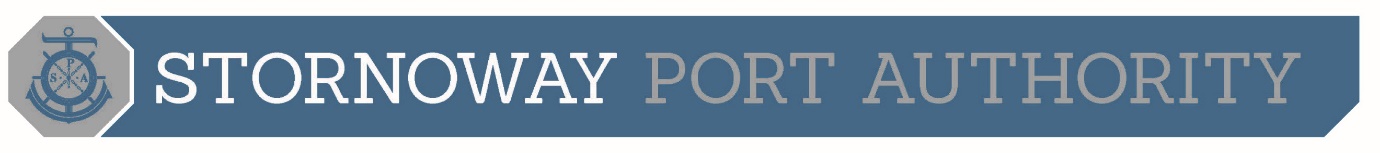 											25th June 2021NOTICE to MARINERS 12-2021Maritime Declaration of Health for arriving Vessels and in-Port Reporting RequirementsThere is currently a pandemic of a novel Coronavirus (COVID-19) which is affecting the UK among other countries. This situation has been declared a Public Health Emergency of International Concern by the World Health Organization Emergency Committee, under the International Health Regulations.A Maritime Declaration of Health (MDH) is required for all vessels on arrival from a foreign port. However, In response to this situation regarding COVID-19:Masters of all vessels,  arriving into the Western Isles are advised that they are required to: submit information using the Maritime Declaration of Health form at least 24 hours prior to arrival or, where the passage time is less than 24 hrs, upon departure from their last Port.In addition to the Maritime Declaration of Health form, all Masters are to complete the attached supplementary questionnaire and submit this along with the Maritime Declaration of Health.All information should be supplied to your appointed agent for forwarding to the relevant Authorities for assessment.Where a port operator or ship’s agent receives notice that there are ill persons on a vessel then:If the suspected case is a medical emergency, you must call 999 for medical assistance and you must inform attending services that the case has had contact with a confirmed COVID-19 case.  DO NOT disembark the patient or arrange alternative transport to a hospital until advised to do so. DO NOT disembark any other crew or passengers.  Also ask the Harbour Master to inform the NHS Public Health at NHS Western Isles and the Port Health Authority (Comhairle nan Eilean Siar, eh@cne-siar.gov.uk )Masters are also reminded that should a crew member experience a reportable condition during the Vessel’s stay they must report this immediately to the relevant Port Authority and Health Authorities.The Scottish Government  has published guidance on international travel and quarantine.The UK Government  has published guidance on international travel and quarantine.This Notice to Mariners updates Notice to Mariners 16/2020, which is now cancelled.Alasdair SmithPilot/ Assistant Harbour Master.SUPPLEMENTARY QUESTIONS IN ADDITION TO THE MARITIME DECLARATION OF HEALTH FORMANNEX 8 – INTERNATIONAL HEALTH REGULATIONSCOVID-19 Virus QuestionsPLEASE TICK THE APPROPRIATE BOXIF YESIF YESIF YESNAME OF VESSELIMO NUMBERDATE and ETA at [insert name of port]Has any passenger or member of crew tested positive for COVID-19 in the past 14 daysYESNOHas any passenger or member of crew tested positive for COVID-19 in the past 14 daysNamePassenger or crewDate +veSymptomaticOn boardIf Yes are they in isolationIf No are when did they disembarkPass/CrewYes/NoYes/NoYes/NoPass/CrewYes/NoYes/NoYes/NoPass/CrewYes/NoYes/NoYes/NoPass/CrewYes/NoYes/NoYes/NoHow many persons are in self-isolation PassengersCrewHow many persons are in self-isolation Have there been any crew or passenger changes in the last 14 days?YESNOHave there been any crew or passenger changes in the last 14 days?YESNOHave any crew or passengers travelled through countries outwith the Common Travel Area in the last 14 days?Have any crew or passengers travelled through countries outwith the Common Travel Area in the last 14 days?Please specify which area(s) visited Have any crew or passengers had contact with any suspected or confirmed case of COVID-19 or anyone under COVID-19 monitoring in the last 14 days?Have any crew or passengers had contact with any suspected or confirmed case of COVID-19 or anyone under COVID-19 monitoring in the last 14 days?SignedPosition